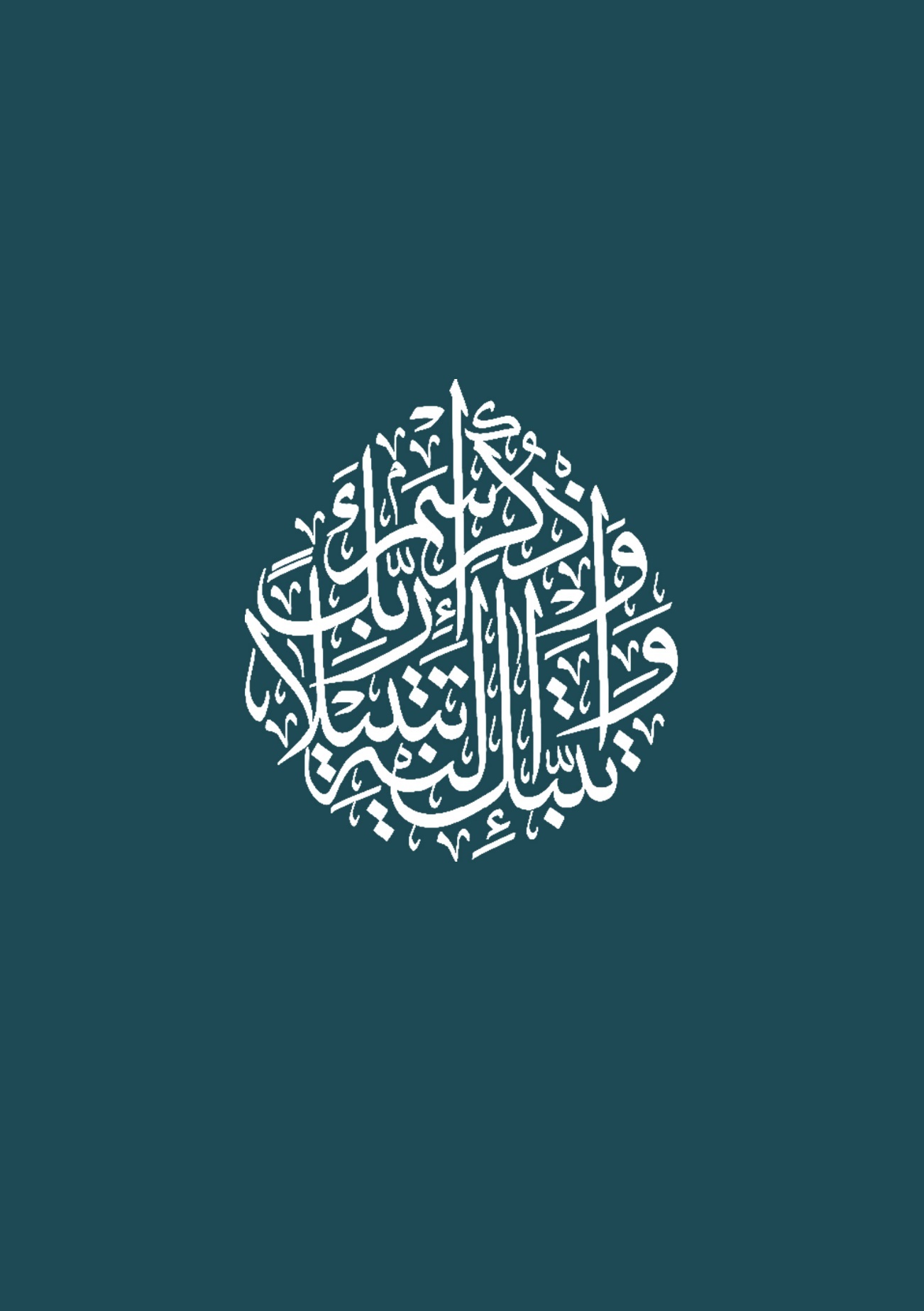 عنوان فونٹ کا حجم 36ذیلی عنوان فونٹ کا حجم 24مصنف کا نام فونٹ کا حجم 28ایشین ریسرچ انڈکسجملہ حقوق بحق مصنف و ناشر محفوظ ہیںالتماس: انسانی طاقت اور بساط کے مطابق کتاب کی پروف ریڈنگ، تسہیل، طباعت اور اشاعت میں نہایت احتیاط برتی گئی ہے۔ تاہم غلطی کا احتمال بہرحال باقی رہتا ہے۔ بشری تقاضے اپنی جگہ ہیں۔ لہذا کتاب میں اگر سہواً کوئی غلطی رہ گئی ہو یا صفحات درست نہ ہوں تو مصنف، ناشر، پروف ریڈرز اور طابع ہر قسم کے سہو پر معافی کے طلب گار ہیں۔ قارئین سے گزارش ہے کہ کتاب میں اگر کسی بھی قسم کی غلطی یا خامی نظر آئے تو ازراہ کرم مطلع فرما دیں تاکہ آئندہ ایڈیشن میں درستگی عمل میں لائی جا سکے۔انتسابپیش لفظ مصنف کا نامتاریخبرقی پتہباب کا عنوان فونٹ کا حجم 181. سرخی درجہ دوم فونٹ  کا حجم 15 بولڈمتن فونٹ کا حجم  14۔ پیراگراف کو  ۔5 مارجن سے ٹیب دے کر شروع کریں۔ حوالہ جات  فٹ نوٹ میں دیں۔  انگریزی حوالہ بائیں ہاتھ سے شروع کریں۔1.1.سرخی درجہ سوم فونٹ کا حجم 14متن1.1.1.سرخی درجہ سوم فونٹ کا حجم 14باب کا عنوان فونٹ کا حجم 18سرخی درجہ دوم فونٹ کا حجم 15کتابیاتنام کتابمصنفناشرطبعاشاعتقیمتآئی ایس بی اینخالی چھوڑ دیںخالی چھوڑ دیںخالی چھوڑ دیںآے آر آئی آئی ڈیخالی چھوڑ دیںخالی چھوڑ دیںخالی چھوڑ دیںآن لائن حصولhttps://asianindexing.com/ https://asianindexing.com/ https://asianindexing.com/ لائسنسCreative Commons Attribution 4.0 International License Creative Commons Attribution 4.0 International License Creative Commons Attribution 4.0 International License 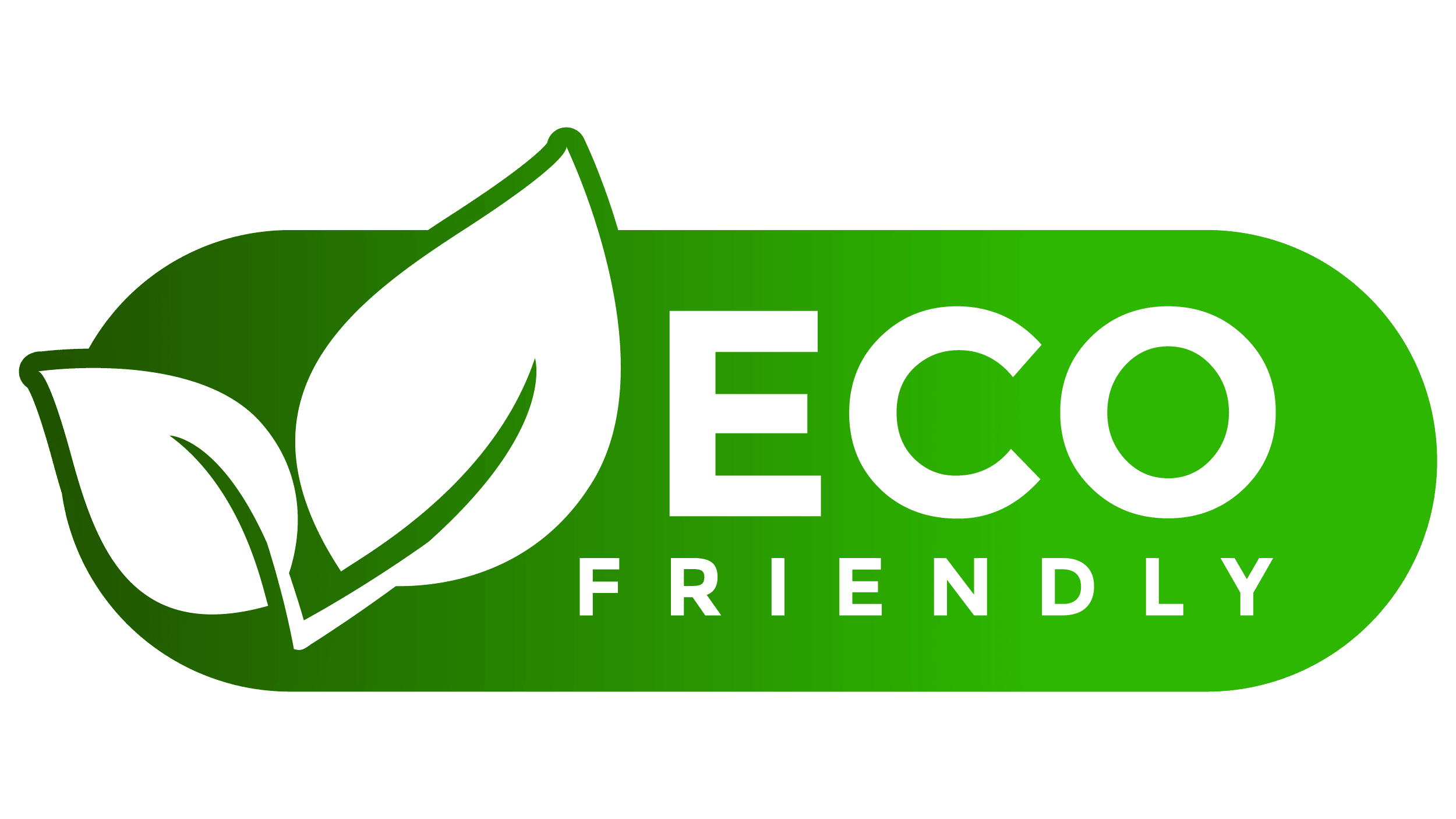 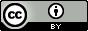 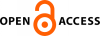 